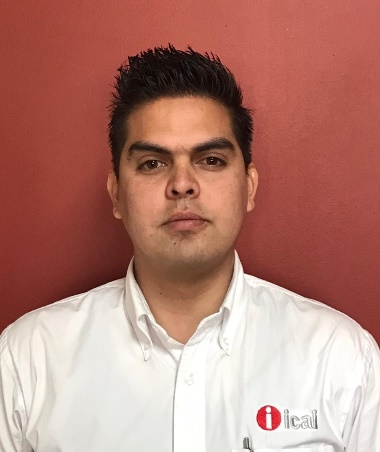 CLAVE/NIVEL DE PUESTOJD2Jefe de Departamento de Estadística • ICAI• Actual.Asesor de Ventas Internas • FORTACERO• Enero 2020 – Mayo 2020Administrador • Refrigeración PECH• Septiembre 2017 - Julio 2019Coordinador de Mercadotecnia • Zócalo de Saltillo•Marzo 2015 – Septiembre 2017Lic. en Administración de Empresas• Universidad Autónoma de Coahuila.TSU en Tecnologías de la Información y Comunicación con Especialidad en Multimedia y Comercio Electrónico• Universidad Tecnológica de Coahuila.